500	CLUBBell Baxter High School Parent Council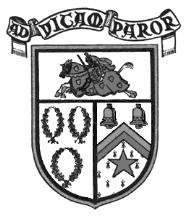 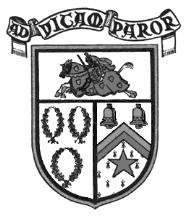 Your chance of winning £££s every month AND raise vital funds for the school.The more members we have, the bigger the prizes so please spread the word amongst your fellow parents! Half the takings go to parents the rest to the school for pupil resources.ONLY £12 A YEAR*To join, simply complete the form overleaf and return it to: Bell Baxter High School Parent Council,Bell Baxter High School, Carslogie Road, CUPAR, Fife, KY15 4HY.We’ll take care of the rest.See our terms and conditions for more details or contact the Parent Council on bellbaxterhs.parentcouncil@fife.gov.uk or 01334 659459 to speak to the 500 Club Administrator.500	CLUB*per ticket, limited to three tickets per subscriber. 	Application Form for the 500 Club Draw 	 	Application Form for the 500 Club Draw 	 	Application Form for the 500 Club Draw 	 	Application Form for the 500 Club Draw 	 	Application Form for the 500 Club Draw 	 	Application Form for the 500 Club Draw 	 	Application Form for the 500 Club Draw 	 	Application Form for the 500 Club Draw 	 	Application Form for the 500 Club Draw 	 	Application Form for the 500 Club Draw 	 	Application Form for the 500 Club Draw 	Name:Name:Name:Address:Address:Address:Address:Address:Address:Address:Address:Address:Post Code:Post Code:Post Code:Telephone Number:Telephone Number:Telephone Number:Mobile Number:Mobile Number:Mobile Number:E-mail:E-mail:E-mail:Contact Method:(Please tick)Contact Method:(Please tick)Contact Method:(Please tick)E-mailE-mailMobileTelephoneI agree to the Terms and Conditions of the 500 Club as stated overleafI agree to the Terms and Conditions of the 500 Club as stated overleafI agree to the Terms and Conditions of the 500 Club as stated overleafI agree to the Terms and Conditions of the 500 Club as stated overleafI agree to the Terms and Conditions of the 500 Club as stated overleafI agree to the Terms and Conditions of the 500 Club as stated overleafI agree to the Terms and Conditions of the 500 Club as stated overleafI agree to the Terms and Conditions of the 500 Club as stated overleafI agree to the Terms and Conditions of the 500 Club as stated overleafI agree to the Terms and Conditions of the 500 Club as stated overleafI agree to the Terms and Conditions of the 500 Club as stated overleafSignature:Date:500 Club Admin. Use500 Club Admin. Use500 Club Admin. Use500 Club Admin. Use500 Club Admin. Use500 Club Admin. Use500 Club Admin. Use500 Club Admin. Use500 Club Admin. Use500 Club Admin. Use500 Club Admin. UseAllocated Nos.Allocated Nos.First Prize	Second PrizeFirst Prize	Second Prize40%10%Of The Total SubscriptionOf The Total Subscription